Virtual Reality TrainingQuick-Start GuideAll right. You have your virtual reality (VR) headset system and you are ready to go. The first thing you might want to do is try out a course. If you are familiar with VR, you can follow the steps below to get started quickly. If you need more guidance, refer to the Equipment Setup and Equipment Use sections of the Trainer Guide.Begin a CourseFollow these quick-start steps if you would like to begin a course right away. Charge the headset and controllers.Clear an area of your room.Turn on the headset.Put on the headset.Connect the headset to Wi-Fi.Set up your play area.Open the Pixo Hub application. Select a module.Login with your credentials.You are ready to go!VIVE Focus 3: Getting Started VideoWatch this video to learn how to put on your headset and set up your play area.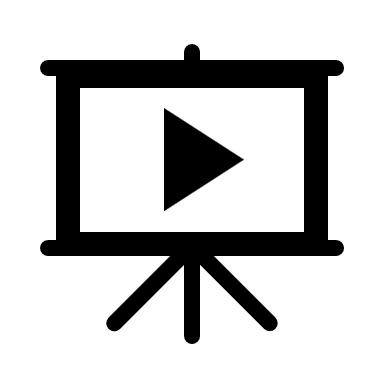 Source: https://youtu.be/VPMxQXBoFpA